ПРОЄКТ № 2122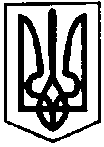 ПЕРВОЗВАНІВСЬКА СІЛЬСЬКА РАДАКРОПИВНИЦЬКОГО РАЙОНУ  КІРОВОГРАДСЬКОЇ ОБЛАСТІ_____________ СЕСІЯ ВОСЬМОГО  СКЛИКАННЯРІШЕННЯвід  «» ____ 2023 року                                                                                № с. ПервозванівкаПро внесення змін до рішення Первозванівської сільської ради від 22.12.2021 року № 1640 «Про створення відділу «Центр надання адміністративних послуг» Первозванівська сільської ради, затвердження Положення про відділ «ЦНАП»Керуючись Законом України «Про адміністративні послуги», відповідно до Постанови Кабінету Міністрів України від 20.02.2013 № 118 «Про затвердження Примірного положення про центр надання адміністративних послуг», відповідно до статті 25 та керуючись частиною четвертою статті 54 Закону України «Про місцеве самоврядування в Україні», Розпорядженням КМУ № 523-р, № 969-р «Деякі питання надання адміністративних послуг через центри надання адміністративних послуг», сільська радаВИРІШИЛА: Внести зміни в рішення Первозванівської сільської ради від 22.12.2021 року № 1640 «Про створення відділу «Центр надання адміністративних послуг» Первозванівська сільської ради, затвердження Положення про відділ ЦНАП», а саме:1.1 В додатку 1 в рядку 2 слова та цифри  замінити на слова та цифри В абзаці другому рішення слова та цифри «в кількості 12 (дванадцять) штатних одиниць» замінити на слова та цифри «в кількості 11 (одинадцять) штатних одиниць».2. Контроль за виконанням рішення залишаю за собою.Сільський голова                                                                   Прасковія МУДРАК2Адміністратор22Адміністратор1